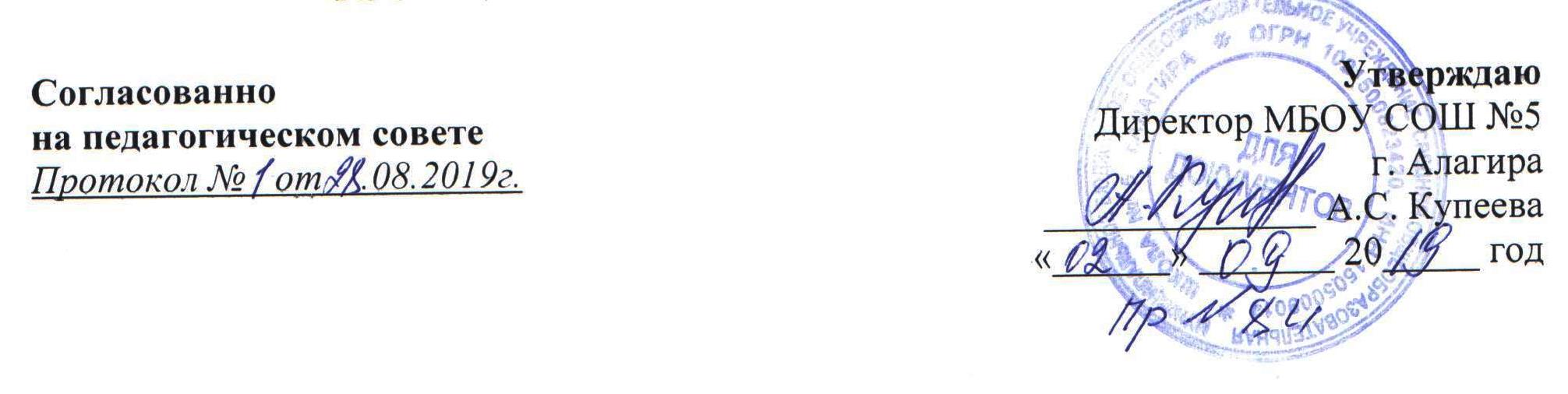 Помесячный  план работы по профилактике безнадзорности, преступлений и правонарушений среди несовершеннолетних обучающихсяМБОУ СОШ №5  г. Алагира на 2019-2020 уч.год. Задачи:1.     Продолжить работу по созданию благоприятного микроклимата в школе.2.     Усилить профилактическую работу по внедрению здоровье сберегающих технологий.3.     Систематизировать работу образовательного учреждения по профилактике экстремизма в молодежной среде.4.     Уделять особое внимание воспитанию учащихся в семье, профилактика жестокого обращения с детьми.5.     Психолого-педагогическая работа по предупреждению правонарушений. Коррекционная работа с детьми группы риска.НаправленияСентябрьОктябрьНоябрьДекабрьЯнварьПрофилакти- ческая работа1.Рейды классных руководителей «Всеобуч». 2.Единый классный час «День правовых знаний».3.Проведение социальной диагностики. 4.Беседы с инспектором ГАИ и ПДН: 1-4 классы, 5-7 классы.1.Встреча  с инспектором ПДН, (7,8 кл.), 2.Диагностика уровня воспитанности. 3.Создание банка данных на социально неблагополучные семьи. 4.Проведение мониторинга распространенности злоупотребления ПАВ несовершеннолетним1.Оказание материальной помощи малообеспеченным семьям - акция «Милосердие». 2.Мониторинг «Поведенческие факторы риска, опасные для здоровья детей и подростков».      Всемирный день борьбы со СПИДом: 10-11 кл.Беседа «Личная гигиена и здоровье» 1-4 кл. Кл. час «Безвредного табака не бывает» (5-7 кл.)1.Рейды по социально неблагополучным семьям. 2.Встреча с инспектором ПДН, беседы 8-10 классы. 3.Беседы с инспектором ГАИ: 1-4 классы, 5-7 классы. 4.Беседы «Свободное время – твой выбор»  совместная работа с центром социализации молодёжиОрганизация досуговой деятельностиЗаписи в кружки, секции школы, РДК, Центра детского творчества и ДЮСШ. Операция «Внимание – дети», «Помоги пойти учиться».  1. Мероприятия ко дню рождения Коста Хетагурова2.Субботник «Наш школьный двор». 3. «Психология конструктивных взаимоотношений», тренинги по формированию навыков бесконфликтного общения 1.Посещение выставочного зала г. Алагира2..Кл. часы «О вреде ПАВ»Дискуссия  8-9 кл. «Последствия курения».Деловая игра  «Дети и закон: Конвенция ООН о правах ребёнка» 9-11 кл.Вовлечение подростков склонных к правонарушениям в участие в школьных спортивных мероприятиях в рамках месячника по патриотическому воспитанию  «Моё Отечество»Работа с родителями1.Выбор и заседание совета профилактики правонарушений. 2.Родительские собрания по вопросу: «Родителями не рождаются, родителями становятся» (о специфике проблемы жестокости в семье и влияния насилия в семье)1.Заседание совета профилактики. 2.Психолого-педагогические консультации по вопросам семейного воспитания и обучения «Слагаемые успеха школьника».3.Пед. Всеобуч для родителей: «Типичные ошибки в поведении школьников на улицах и дорогах. Пути их устранения».3.Привлечение родителей  для профориентационной работы со школьниками. Индивидуальные консультации, встречи со школьной администрацией.1.Тематические беседы: «Признаки употребления наркотиков подростками». Родительское собрание по итогам 1 полугодия «Законы школы - наши законы».Заседание совета профилактики. Род. всеобуч: «Возрастные и психофизические особенности поведения школьников на улицах и дорогах». Круглый стол  «Гражданский долг  и ответственность за воспитание детей». Консультации шк. психолога по вопросам семейного воспитания.Правовой всеобучРазработка комплекса мер по профилактике беспризорности, асоциального поведения. Кинолекторий «Влияние табака на детский организм» 5-6 кл. Выставка книг, посвященная здоровому образу жизни.Встреча со специалистами центра социализации молодёжи День правовых знаний. Кл. час «Каждый должен знать свои права». Консультативная помощь.Рейды по семьям «трудных» учащихся. Тематические беседы: «Административная и уголовная ответственность несовершеннолетних»Заседание МО классных руководителейРазработка локальных актов по упорядочению деятельности школы по данному направлению.Круглый стол: «Взаимодействие школы и семьи: опыт, проблемы, поиск новых подходов» Обзор психолого-педагогической, методической литературы.Выступление психолога: «Профилактика агрессивного поведения детей».Работа с детьми группы рискаСоздание банка данных на социально неблагополучные семьи.Индивидуальные встречи, встречи с инспектором ПДН.Психолого-педагогическая помощь социальных служб.Заседание совета профилактики правонарушений, ежемесячноАнализ проведения свободного времени школьниками с девиантным поведением.НаправленияФевральМартАпрельМайПрофилактическая работаСотрудничество с КДМ и спорта.Кл. часы к 27- летию вывода войск из Афганистана.1.Кл. час «Охранять природу –значит охранять Родину». 2. 2.Кл. час: «Твое здоровье в твоих руках». Консультативная помощь.Заседание совета профилактики,Защита проектов: «Мы за здоровый образ жизни!» к всемирному дню здоровья. Дискуссия «Межнациональные отношения. Пути преодоления проблем» 9 кл. Беседы со шк.психологом, кл. руководителями. Рейды по неблагополучным семьям.Организация досуговой деятельности1.Встреча с ветеранами, воинами -афганцами (5-8 кл.),2.Военно- патриотическая игра «Зарница»3.День Св. Валентина «Веселая почта».  4.Праздничные мероприятия ко дню защитников Отечества. 1.Всемирный день воды. 2.Посещение городского выставочного зала. 3.Международный день детской книги, кл. часы и выставка книг о войне. 4.Спортивные состязания. 5.Празднование «Масленицы».1.День здоровья. 2.Выступление агитбригады ДЮП3.Выступление агитбригады ЮИД.4. Конкурс презентаций «След ВОВ в моей семье»1.Торжественная церемония памяти. 2.Уроки мужества. 3.Фотовыставка: «Моя семья». 4.Книжная выставка. Работа с родителямиКлассные родительские собрания «Пивная агрессия школьников». Семейная гостиная «Папа, мама, я – спортивная семья»Родительские собрания:«Организация работы по сохранению и укреплению здоровья школьников» Заседание совета профилактики. Отчетные концерты.Школа молодых родителейИндивидуальные встречи «Разговор по душам»Правовой всеобучРабота по формированию навыков правовой грамотности.Встречи с работниками Наркоконтроля, прокуратурыИзучение рынка труда, профориентация. Ярмарка профессий. «Взаимоотношения в семье».Заседание МО классных руководителейКруглый стол, тема: «Семейное воспитание».Практикум. Методы и приемы работы с учащимися «группы риска».Обмен опытом. Система работы в классе по гражданско-патриотическому воспитанию детей..Работа с детьми группы рискаТематические беседы проводимые сотрудниками ПДН, ГАИ,.Проведение интернет - уроков на правовые темы с учетом возраста учащихся.Работа ЮИД. Операция «Дети улиц», «Подросток». Привлечение к участию в школьных мероприятиях.Советы учащимся по соблюдению социальных норм. Занятость на летний период.